INDICAÇÃO Nº 1860/2020Indica ao Poder Executivo Municipal a intensificação de campanhas de conscientização para o combate ao corona vírus no Município de Santa Bárbara d’Oeste. Excelentíssimo Senhor Prefeito Municipal, Nos termos do Art. 108 do Regimento Interno desta Casa de Leis, dirijo-nos a Vossa Excelência para sugerir que, por intermédio do Setor competente, sejam realizados estudos visando a intensificação de campanhas de conscientização no combate ao corona vírus em nosso município. Justificativa:Considerando o avanço de fases de nosso município no “Plano São Paulo”, esta comissão julga necessário a intensificação de campanhas de conscientização da população no combate ao corona vírus. Plenário “Dr. Tancredo Neves”, em 02 de setembro de 2020.ANTONIO CARLOS RIBEIRO         CELSO LUCATTI CARNEIRO- Membro -                                          - Membro -                            JOEL CARDOSO                   MARCOS A. ROSADO MARÇAL- Relator -                                          - Membro -VALDENOR DE JESUS G. FONSECA- Presidente -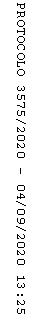 